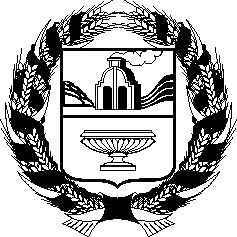 МАКАРЬЕВСКИЙ СЕЛЬСКИЙ СОВЕТ  ДЕПУТАТОВ
СОЛТОНСКОГО РАЙОНА АЛТАЙСКОГО КРАЯРЕШЕНИЕ22.09.2017                                                                                                 	    № 7 с.  МакарьевкаВ соответствии  с статьёй  6 Регламента Макарьевского сельского Совета депутатов,  Макарьевский сельский Совет депутатов РЕШИЛ: 1.Избрать заместителем председателя сельского Совета депутатов Видяйкину Веру Степановну  депутата Макарьевского сельского Совета депутатов  по избирательному округу  № 1.2.Настоящее решение вступает в силу с момента его  принятия.3. Обнародовать настоящее решение на доске информаций в Админи-страции Макарьевского сельсовета  и селах Афонино, Каракан,  Излап.     Глава сельсовета								В.П.Домнин